……….000000000000…………..000000000000000000000000000000     City Council Meeting     	       	        	  			                   City Hall Hours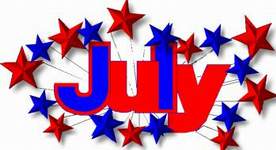    7:00 pm June 15th, 2017                                            		 Mon.–Thurs. 10 am–2 pm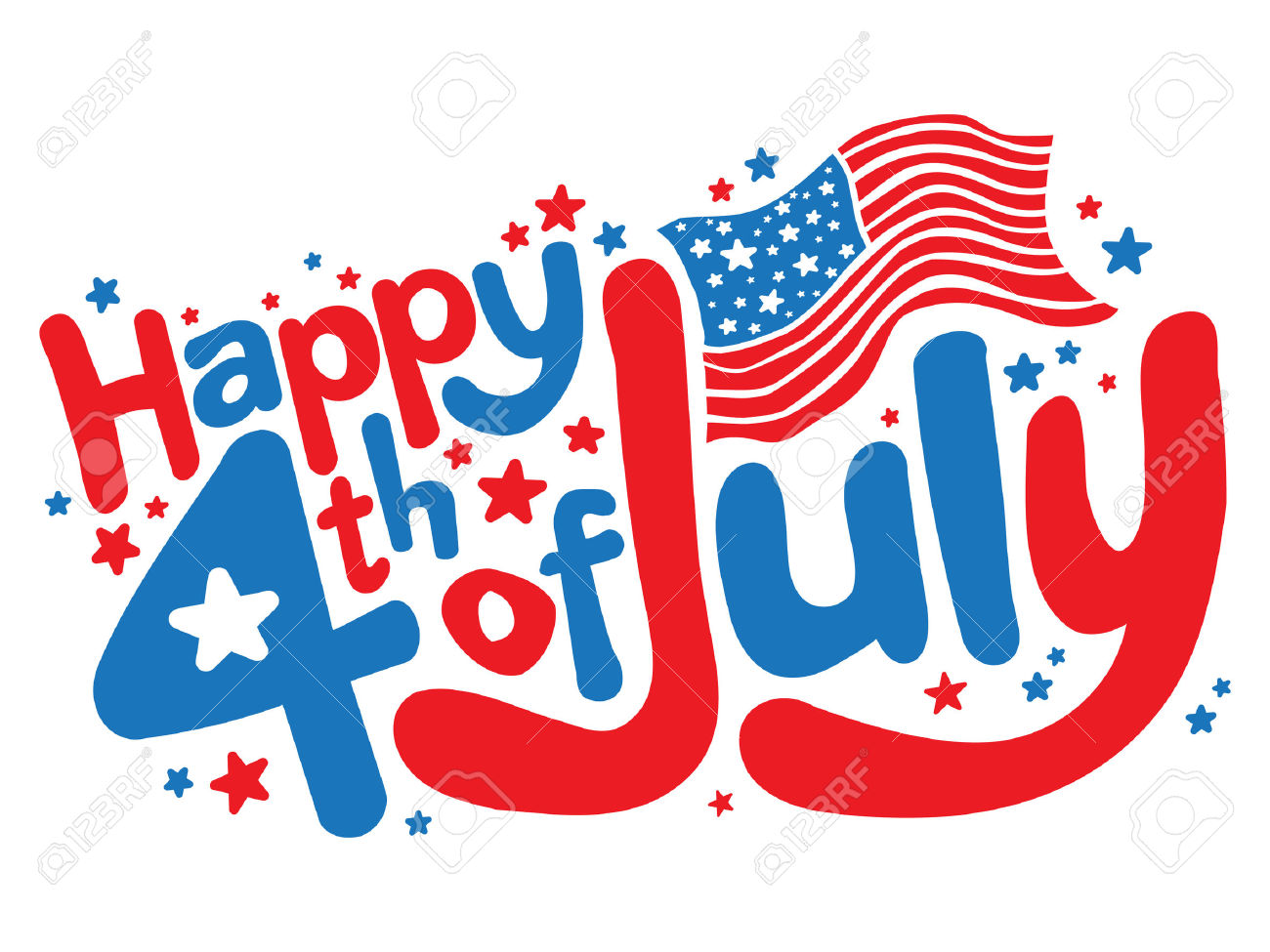 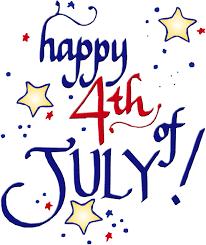 CITY UPDATEOne of the most common misconceptions I have run into in the City of Sodaville is that for some reason some citizens seem to think that because this is such a small town that there are no rules. There Ordinances, Resolutions, laws, permits and other regulations are the same as any other larger city. The State of Oregon requires that the city adhere to its rules and regulations the same as a larger city. Case in point: If you plan on doing work on your property such as altering an existing driveway or constructing a new driveway, there is a required driveway permit. There may also be an excavation permit required (the city has to regulate excavation activity per the TMDL to the State). Any digging in the city that moves material may require the permit. These and a few other permits are through the City of Sodaville, while construction permits are through Linn County (because these require inspections and the City does not have an inspector). The City still has to sign off on any permit issued by Linn County. The most common permits are available for download on the website www.sodaville.org along with the fee schedule. Check with City Hall if you have questions.Also on the website is a copy of the city’s Nuisance Ordinance. This Ordinance contains the laws of the city regarding everything from junk & noise to animals. Please read it carefully to determine if you or your animals are violating it.Public Works Director Stan Smith is also the City’s Code Enforcement Officer. He can and has fined citizens for breaking the laws here. This is done to benefit all of the citizens and to maintain the Mission Statement of the City:City of Sodaville Mission StatementThe mission of the City of Sodaville is to maintain and enhance Sodaville as a good place to live, work, and play which is clean, and safe, and provides quality water services.The City will have a commitment to achieving and maintaining:The sense of community, history, and future that defines the City of Sodaville and distinguishes it from other areas.Judy Smith, City AdministratorMAYOR’S MESSAGEHave you been enjoying the Soda Springs Park? We sure have! We've been taking the grand kids down in the evenings to ride their little toys, shoot some hoops, and have a picnic dinner. It is so nice to go somewhere nearby to play with the kids... We are lacking benches and picnic tables... Come to our Citizens Planning Committee meetings to help direct the order and items needed to be more comfortable, at the park. The City has also put in for a huge grant to make the park even more complete and enjoyable. Hopefully we'll get it! Water leaks, Ughh! It was my turn for the cracked pipes. Turns out that when the air conditioner is on all the time you do not hear water spraying like crazy under the house. So remember to turn off the fans, TV, music and air conditioners sometimes and listen for water dripping, leaking or flat out spraying! Also watch for wet spots inside and out, fix leaky faucets and do not forget to turn off the hose! Summer is here and will only get hotter and drier. We use more water, let's be careful not to waste it. When you go away on vacation, remind your house sitter. As that was when ours broke...Enjoy the Summer, take care and be safe!Suzie Hibbert, Mayor     mayorhibbert@gmail.com Public Works Newsletter	By now all of the City’s water customers should have received last years “Consumer Confidence Report”. The consumer confidence report is required by the State of Oregon and is a “snapshot” of last year’s water quality. Most of the text in the report is required by the State and is there to make you aware of where your water comes from and how you can help keep your drinking water safe. The City of Sodaville’s drinking water is tested every month for the presence of harmful bacteria. A coliform bacterium is the specific organism that is looked for during testing. Coliform bacteria are present everywhere in the air and on your body and are not harmful but should not be found in your water system. At the top of the chart included with the consumer confidence report you will see that last year the City had one incident of a coliform positive. Retests were done and all testing came back negative for coliform bacteria. Coliform positives are rare in you water system and are most often caused by the testing agency introducing the bacteria during sample collection.In addition to monthly coliform testing the City, as required by the State, tests for other compounds in your water at intervals of one, three, six and nine years. All of the testing for these compounds has come back either as not present or at very low levels well below State guidelines. If you would like to find out more about testing of your water you can visit https://yourwater.oregon.gov click on system ID lookup and enter 4101231. All the information about testing is available there. The City of Sodaville works hard to bring you the safest and best water possible. If you have additional questions about water quality please contact City Hall at 541-258-8882.Stan Smith, Public Works DirectorCountry Girl Quilting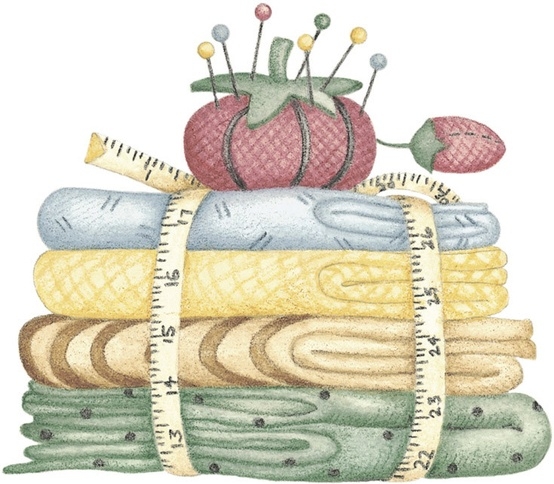 *Long-arm Machine QuiltingCall Sharon Hill and Joleana Altom at 541-401-7936Carries Country Inn Adult Foster Home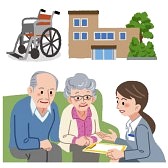 is located at 30785 Washington Street in Sodaville.“A safe, comfortable home where you can keep your dignity, respect and independence.”For information call: 541-570-1430If you have any announcements, information or ads you wish to have published in the newsletter, please call before the 6th of the month and I will be happy to insert them!“The City of Sodaville is an equal opportunity provider and employer.”